Kies een van de onderstaande afbeeldingen voor een vriend(in) om te programmeren. Laat hem of haar niet zien welke afbeelding je gekozen hebt!Schrijf het programma op een stukje papier met pijlen. Kan hij of zij jouw afbeelding natekenen?Gebruik de symbolen hieronder om een programma te schrijven voor het natekenen van iedere afbeelding.Ga één vakje naar rechtsGa één vakje naar linksGa één vakje omhoogGa één vakje omlaagKleur het vakje inAfbeelding 1	Afbeelding 2	Afbeelding 3Afbeelding 4	Afbeelding 5	Afbeelding 6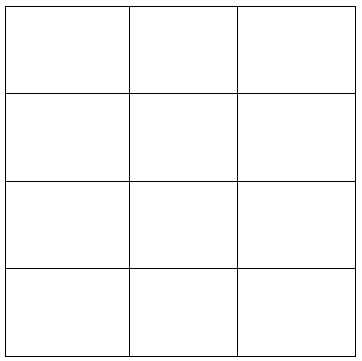 1a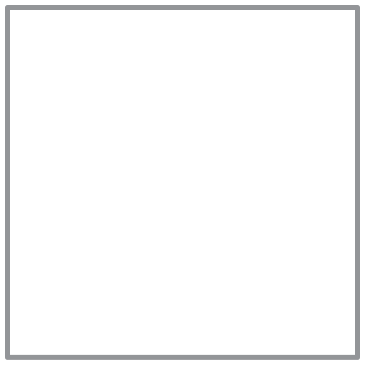 